ПРИКАЗ МИНИСТЕРСТВА АРХИТЕКТУРЫ И СТРОИТЕЛЬСТВА РЕСПУБЛИКИ БЕЛАРУСЬ1 июня 2016 г. № 139Об утверждении и введении в действие технических нормативных правовых актов в строительствеНа основании подпункта 5.6 пункта 5 Положения о Министерстве архитектуры и строительства Республики Беларусь, утвержденного постановлением Совета Министров Республики Беларусь от 31 июля 2006 г. № 973 «Вопросы Министерства архитектуры и строительства Республики Беларусь», ПРИКАЗЫВАЮ:1. Утвердить и ввести в действие с 1 августа 2016 г. следующие технические нормативные правовые акты, разработанные РУП «Стройтехнорм» и внесенные главным управлением градостроительства, проектной, научно-технической и инновационной политики Минстройархитектуры:1.1. Изменение № 1 ТКП 45-1.02-253-2012 «Инженерно-геоэкологические изыскания для строительства. Правила проведения»;1.2. Изменение № 1 ТКП 45-4.01-202-2010 «Очистные сооружения сточных вод. Строительные нормы проектирования»;1.3. Изменение № 1 ТКП 45-1.03-207-2010 «Авторский надзор в строительстве. Порядок проведения»;1.4. Изменение № 2 ТКП 45-1.01-159-2009 «Строительство. Технологическая документация при производстве строительно-монтажных работ. Состав, порядок разработки, согласования и утверждения технологических карт»;1.5. Изменение № 2 ТКП 45-3.02-6-2005 «Благоустройство территорий. Дорожные одежды с покрытием из плит тротуарных. Правила проектирования»;1.6. Изменение № 3 ТКП 45-3.02-7-2005 «Благоустройство территорий. Дорожные одежды с покрытием из плит тротуарных. Правила устройства»;1.7. Изменение № 4 ТКП 45-1.03-161-2009 «Организация строительного производства».МКС 93.020Изменение № 1 ТКП 45-1.02-253-2012 (02250)ИНЖЕНЕРНО-ГЕОЭКОЛОГИЧЕСКИЕ ИЗЫСКАНИЯ ДЛЯ СТРОИТЕЛЬСТВА
Правила проведенияIНЖЫНЕРНА-ГЕАЭКАЛАГIЧНЫЯ ВЫШУКАННI ДЛЯ БУДАЎНIЦТВА
Правiлы правядзення_____________________________________________________________________________Введено в действие приказом Министерства архитектуры и строительства Республики Беларусь от 1 июня 2016 г. № 139Дата введения 2016-08-01Раздел 1 Второй абзац изложить в новой редакции:«Настоящий технический кодекс устанавливает общие положения и требования к составу, порядку проведения, форме представления результатов изыскательских работ для оценки состояния компонентов природной среды при проектировании, на различных стадиях строительства объектов планируемой хозяйственной и иной деятельности».Раздел 2 Исключить ссылки:«СТБ 17.06.02-01-2009 Охрана окружающей среды и природопользование. Гидросфера. Классификация водопользованийГОСТ 17.1.1.04-80 Охрана природы. Гидросфера. Классификация подземных вод по целям водопользования»;заменить ссылки:«ТКП 17.06-01-2007 (02120) Охрана окружающей среды и природопользование. Правила размещения пунктов наблюдений за состоянием подземных вод для проведения локального мониторинга окружающей среды» на «ТКП 17.06-01-2007 (02120) Охрана окружающей среды и природопользование. Гидросфера. Правила размещения пунктов наблюдений за состоянием подземных вод для проведения локального мониторинга окружающей среды»,«ТКП 17.13-04-2011 (02120) Охрана окружающей среды и природопользование. Аналитический контроль и мониторинг. Правила проведения наблюдений за состоянием поверхностных вод по гидрохимическим и гидробиологическим показателям» на «ТКП 17.13-04-2014 (02120) Охрана окружающей среды и природопользование. Аналитический (лабораторный) контроль и мониторинг окружающей среды. Правила проведения наблюдений за состоянием поверхностных вод по гидрохимическим и гидробиологическим показателям»,«СНБ 1.02.03-97 Порядок разработки, согласования, утверждения и состав обоснований инвестиций в строительство предприятий, зданий и сооружений» на «ТКП 45-1.02-298-2014 (02250) Строительство. Предпроектная (предынвестиционная) документация. Состав, порядок разработки и утверждения»,«СНБ 1.03.02-96 Состав, порядок разработки и согласования проектной документации в строительстве» на «ТКП 45-1.02-295-2014 (02250) Строительство. Проектная документация. Состав и содержание»,«СНБ 3.01.01-96 Состав, порядок разработки и согласования градостроительных проектов» на «ТКП 45-3.01-284-2014 (02250) Градостроительство. Состав и порядок разработки. Градостроительный проект детального планирования» и «ТКП 45-3.01-286-2014 (02250) Градостроительство. Градостроительный проект общего планирования. Генеральный план населенных пунктов. Состав и порядок разработки».Раздел 4 Исключить сокращение с определением:«ТЕРКСООС – территориальная комплексная схема охраны окружающей среды;».Пункт 5.2 Заменить ссылки: «СНБ 1.03.02» на «ТКП 45-1.02-295», «СНБ 3.01.01» на «ТКП 45-3.01-284 и ТКП 45-3.01-286».Пункт 5.3 Второй абзац изложить в новой редакции:«– на стадии разработки генеральных планов населенных пунктов и проектов детального планирования (далее – проекты градостроительного планирования) в соответствии с требованиями ТКП 45-3.01-284, ТКП 45-3.01-286 и ТКП 45-3.01-116 (раздел 13)»;четвертый абзац. Заменить ссылку «СНБ 1.03.02» на «ТКП 45-1.02-295».Пункт 5.4 изложить в новой редакции:«5.4 Задачами инженерно-геоэкологических изысканий на этапе градостроительного планирования являются:– определение содержания загрязняющих веществ в компонентах природной среды населенного пункта или его части – в атмосферном воздухе, почвах (грунтах), поверхностных и подземных водах; состояния растительного и животного мира в пределах перспективной границы населенного пункта;– оценка уровня загрязнения компонентов природной среды посредством сопоставления данных о содержании загрязняющих веществ в компонентах природной среды с фоновыми показателями, а также с соответствующими ПДК, ОДК;– комплексная оценка состояния окружающей среды и прогноз ее изменения при реализации генерального плана.Примечание – Выполнение задач осуществляют на основании данных соответствующих направлений НСМОС, локального и ведомственного мониторинга, материалов научных и проектно-изыскательских работ».Пункт 5.5, первый абзац. Заменить слова «предынвестиционной стадии» на «предпроектной (предынвестиционной) и проектной стадиях».Пункт 6.1 Заменить ссылки: «СНБ 1.03.02» на «ТКП 45-1.02-295», «СНБ 1.02.03» на «ТКП 45-1.02-298».Пункт 9.2, первый абзац. Заменить слова «инженерно-экологических» на «инженерно-геоэкологических».Пункт 9.8, первое предложение. Исключить слова «при реализации проектного (градостроительного) решения».Пункт 9.9 Заменить слова «нормативных документов» на «ТНПА».Пункт 10.1, первый абзац. Заменить слово «проектирования» на «планирования»;перечисление б) изложить в новой редакции:«б) расчетными методами:– от стационарных источников с обязательным использованием утвержденных методик и (или) лицензионных программ, предназначенных для выполнения таких расчетов;– от мобильных (передвижных) источников с использованием лицензионных программ расчета выбросов загрязняющих веществ и данных учета структуры и интенсивности движения автотранспортных средств на основных магистралях города».Пункт 10.3 Исключить слова «полученных на стадии градостроительного проектирования (материалы ТЕРКСООС)».Пункт 10.8 Заменить слова «нормативными документами» на «ТНПА».Подпункт 11.1.3 Заменить слова «нормативным документам» на «ТНПА».Пункт 11.2 Первый и второй абзацы изложить в новой редакции:«Анализ или испытания почв (грунтов) для оценки показателей их состояния проводят:– на стадии градостроительного планирования – с использованием имеющихся данных соответствующих направлений НСМОС, локального и ведомственного мониторинга, материалов научных и проектно-изыскательских работ»;перечисление а). В первом предложении исключить слова «по результатам оценки загрязнения земель, проведенной на стадии градостроительного проектирования».Подпункт 11.3.1, первое предложение. Заменить слово «проектирования» на «планирования».Подпункт 11.3.2 Заменить слово «предынвестиционной» на «предпроектной (предынвестиционной)».Подпункт 11.4.1, первый абзац. Заменить слово «проектировании» на «планировании».Подпункт 11.5.1 Заменить слова «нормативным документам» на «ТНПА».Подпункт 11.6.2, второй абзац. Заменить слово «проектирования» на «планирования».Пункт 12.2, второй абзац. Заменить слово «проектирования» на «планирования».Подпункт 12.2.1 Второй абзац изложить в новой редакции:«– стадии градостроительного планирования – с использованием имеющихся данных соответствующих направлений НСМОС, данных локального и ведомственного мониторинга, материалов научных и проектно-изыскательских работ»;третий абзац. Исключить слова «проведенных на стадии градостроительного проектирования».Подпункт 12.2.4 Заменить ссылки: «СТБ 17.06.01-01, СТБ 17.06.02-01» на «[45]».Пункт 12.4 Заменить ссылку «ГОСТ 17.1.1.04» на «[45]».Подпункт 12.5.2 Заменить слова «нормативным документам» на «ТНПА».Подпункты 12.7.7, 13.4.4, 13.8.7 Заменить слова «по оценке» на «для оценки».Подпункт 13.4.2, второй абзац. Заменить слово «проектирования» на «планирования»;третий абзац. Исключить слова «а также данным, полученным на градостроительной стадии (в случае размещения ОПХД на землях населенных пунктов) по [33] – [36]».Пункт 13.5, перечисление а). Заменить слова «градостроительной стадии проектирования» на «стадии градостроительного планирования».Подпункт 13.6.1 исключить.Пункт 14.2, первый абзац. Заменить слово «проектирования» на «планирования»;шестой абзац изложить в новой редакции:«– выявление редких и находящихся под угрозой исчезновения диких видов животных и видов дикорастущих растений, особо охраняемых природных территорий, редких и типичных биотопов, редких и типичных ландшафтов, путей миграции диких животных для целей их сохранения в процессе градостроительного освоения».Пункт 14.3 Пятый абзац изложить в новой редакции:«– оценку на участке изыскания животного и растительного мира, выявление мест обитания диких животных и мест произрастания дикорастущих растений, относящихся к видам, включенным в Красную книгу Республики Беларусь»;седьмой абзац изложить в новой редакции:«– определение месторасположения особо охраняемых природных территорий, их охранных зон, территорий, зарезервированных в целях объявления особо охраняемых природных территорий и территорий, подлежащих специальной охране».Пункт 14.6 Исключить слова «материалы градостроительного проектирования (ТЕРКСООС)».Библиографию дополнить ссылкой – [45]:«[45] Водный кодекс Республики Беларусь от 30 апреля 2014 г. № 149-З».(ИУ ТНПА № 6-2016)МКС 93.030Изменение № 1 ТКП 45-4.01-202-2010 (02250)ОЧИСТНЫЕ СООРУЖЕНИЯ СТОЧНЫХ ВОД
Строительные нормы проектированияАЧЫШЧАЛЬНЫЯ ЗБУДАВАННI СЦЁКАВЫХ ВОД
Будаўнiчыя нормы праектавання_____________________________________________________________________________Введено в действие приказом Министерства архитектуры и строительства Республики Беларусь от 1 июня 2016 г. № 139Дата введения 2016-08-01Раздел 2 Исключить ссылку«СТБ 17.06.01-01-2009 Охрана окружающей среды и природопользование. Гидросфера. Использование и охрана вод. Термины и определения»;заменить ссылку«СНиП 2.04.03-85 Канализация. Наружные сети и сооружения» на «ТКП 45-4.01-53-2012 (02250) Системы канализации населенных пунктов. Основные положения и общие требования. Строительные нормы проектирования»;дополнить ссылками:«ТКП 17.06-08-2012 (02120) Охрана окружающей среды и природопользование. Гидросфера. Порядок установления нормативов допустимых сбросов химических и иных веществ в составе сточных водТКП 45-4.01-56-2012 (02250) Системы наружной канализации. Сети и сооружения на них. Строительные нормы проектированияТКП 474-2013 (02300) Категорирование помещений, зданий и наружных установок по взрывопожарной и пожарной опасности».Раздел 3, первый абзац. Исключить ссылку «СТБ 17.06.01-01»;дополнить пунктом 3.12:«3.12 грунтово-растительная площадка: Сооружение биологической очистки в условиях, близких к естественным, включающее распределительные и дренажные устройства, фильтрующий слой, на верхней части которого размещены посадки влаголюбивой растительности».Пункт 4.1 Второй абзац изложить в новой редакции:«Степень очистки сточных вод, сбрасываемых в поверхностные водные объекты, должна отвечать требованиям СТБ 17.06.03-01, ТКП 17.06-08, [3], [4], а повторно используемых – санитарно-гигиеническим и технологическим требованиям потребителя. При этом следует учитывать степень смешения и разбавления сточных вод водой поверхностного водного объекта и фоновые концентрации химических веществ в нем»;третий абзац. Заменить ссылку «[5]» на «ТКП 17.06-08»,заменить слово «Отведение» на «Сброс» (2 раза).Пункты 4.2, 4.4, 4.9, 5.1, 5.2, 5,4–5.6, 5.6.2, 5.6.3, 6.3.8, 6.5.15, 6.5.16, 7.1.2, 7.6.2, 7.6.17.6, 7.10.5, 8.1, 10.5.2, 12.6.6, 12.10.1 Заменить слово «бытовых» на «хозяйственно-бытовых» (25 раз).Пункт 4.2, первый абзац. Заменить ссылки: «[3] – [6]» на «ТКП 17.06-08, [3], [5], [6]»;второй абзац изложить в новой редакции:«При невозможности обеспечить допустимую концентрацию отдельных загрязняющих веществ в составе сточных вод, сбрасываемых в поверхностные водные объекты, концентрацию этих веществ следует снижать за счет устройства локальных очистных сооружений, размещаемых на месте образования таких загрязняющих веществ».Таблицу 4.1 изложить в новой редакции:«Таблица 4.1Таблицу 4.2 изложить в новой редакции:«Таблица 4.2Пункт 4.16, первый абзац. Заменить ссылку «СНиП 2.04.03» на «ТКП 45-4.01-53».Пункт 5.2 Заменить ссылку «СНиП 2.04.03» на «ТКП 45-4.01-53».Пункт 5.4, первый абзац. Заменить ссылку «СНиП 2.04.03» на «ТКП 45-4.01-53».Пункт 5.7, первый абзац. Заменить ссылку «[3] – [5]» на «ТКП 17.06-08, [3], [4]».Пункт 6.2.1, пятый абзац. Заменить ссылку «СНиП 2.04.03» на «ТКП 45-4.01-56».Пункт 6.3.2, четвертый абзац изложить в новой редакции:«– для аэрируемых песколовок – по таблице 6.4».Пункт 6.3.3 Формулу (6.11) привести в новой редакции:где   Nэкв – эквивалентное количество жителей, чел., определяемое по формуле (5.3);qос – количество задерживаемого песка г/(чел.·сут), принимаемое по таблице 6.2».Подпункт 7.6.10.1, пятый абзац. Заменить слова «по формуле (7.6)» на «по формуле (7.5)».Подпункт 7.6.12.2 Формулу (7.18) привести в новой редакции:Подпункт 7.6.17.3 дополнить абзацем:«В качестве расчетной температуры при определении вместимости технологических емкостных сооружений с активным илом следует принимать минимальную температуру сточных вод, поступающих на очистные сооружения, согласно эксплуатационным данным за последние 3 года. При отсутствии указанных данных расчетную температуру принимают не ниже 10 °С».Подпункт 7.6.17.6 дополнить абзацем:«Содержание аммоний-иона (в пересчете на азот) в сточной воде, отводимой после вторичных отстойников, СNH4ex в формуле (7.42) рекомендуется в расчетах принимать равным нулю для обеспечения надежности процесса очистки. Содержание нитрат-иона (в пересчете на азот) в сточной воде, отводимой после вторичных отстойников, СNО3ex следует принимать в пределах от 0,6 до 0,7 допустимой концентрации общего азота в составе сточных вод, сбрасываемых в поверхностный водный объект, установленной согласно [1]».Подпункт 7.6.22.1 дополнить абзацем:«В качестве расчетной температуры при определении потребности в кислороде для очистки сточных вод в сооружениях с активным илом следует принимать максимальную температуру иловой смеси или сточных вод, поступающих на очистные сооружения, по эксплуатационным данным за последние 3 года. При отсутствии указанных данных расчетную температуру принимают не ниже 20 С».Подпункт 7.6.22.2 Формулу (7.51) привести в новой редакции:где   tTS – возраст активного ила, сут».Пункт 7.8.3 Формулу (7.61) привести в новой редакции:дополнить абзацем:«При определении площади вторичных отстойников после аэротенков следует учитывать рециркуляционный расход активного ила».Пункт 7.10.2, первый абзац. Заменить слово «биофильтров» на «площадок».Таблица 7.20. В заголовке третьей–пятой граф заменить единицы измерения: «м3/(га·с)» на «м3/(га·сут)».Подраздел 7.10 дополнить пунктом 7.10.15:«7.10.15 Нагрузку по БПК5 на грунтово-растительные площадки с горизонтальным потоком следует принимать не более 12 г/(м2·сут), нагрузку по ХПК – не более 16 г/(м2·сут), гидравлическую нагрузку – не более 0,04 м3/(м2·сут).Нагрузку по БПК5 на грунтово-растительные площадки с вертикальным потоком следует принимать не более 15 г/(м2·сут), нагрузку по ХПК – не более 20 г/(м2·сут), гидравлическую нагрузку – не более 0,08 м3/(м2·сут).Фильтрующий слой следует устраивать высотой не менее 0,5 м из песка с размерами зерен от 0,1 до 4,0 мм.На грунтово-растительных площадках с горизонтальным потоком следует предусматривать в сборном колодце очищенной воды устройства для регулирования уровня воды в дренажной сети.Для предотвращения фильтрации неочищенной сточной воды в нижележащий грунт следует предусматривать устройство противофильтрационных экранов ниже фильтрующего слоя».Пункт 9.1 Заменить слово «отведением» на «сбросом».Пункт 9.4.3 Заменить ссылку «СНиП 2.04.03» на «ТКП 45-4.01-31».Пункт 10.9.1 Заменить слово «бытовыми» на «хозяйственно-бытовыми».Пункт 12.1, первый абзац. Заменить ссылку «СНиП 2.04.03» на «ТКП 45-4.01-53».Пункт 12.6.11, второй абзац. Заменить ссылку «[10]» на «ТКП 474».Пункт 12.8.18 изложить в новой редакции:«12.8.18 При проектировании механического обезвоживания осадка могут быть предусмотрены аварийные иловые площадки вместимостью, обеспечивающей подачу на них осадка в течение времени ликвидации аварии на сооружениях механического обезвоживания, но не превышающей 20 % годового количества осадка».Библиография Заменить ссылки – [1], [4], [7]:исключить ссылки – [5], [10](ИУ ТНПА № 5-2016)МКС 91.040.01Изменение № 1 ТКП 45-1.03-207-2010 (02250)АВТОРСКИЙ НАДЗОР В СТРОИТЕЛЬСТВЕ
Порядок проведенияАЎТАРСКI НАГЛЯД У БУДАЎНIЦТВЕ
Парадак правядзення_____________________________________________________________________________Введено в действие приказом Министерства архитектуры и строительства Республики Беларусь от 1 июня 2016 г. № 139Дата введения 2016-08-01Содержание Наименование приложения Б исключить.Раздел 1 Третий абзац изложить в новой редакции:«Порядок организации и проведения авторского надзора за строительством является рекомендуемым для применения при строительстве объектов пятого класса сложности согласно СТБ 2331, а также для объектов, на строительство которых не требуется получение разрешения органов государственного строительного надзора на производство строительно-монтажных работ».Раздел 2 Заменить ссылки:«ГОСТ 21.101-93 Система проектной документации для строительства. Основные требования к рабочей документации» на «СТБ 2255-2012 Система проектной документации для строительства. Основные требования к документации строительного проекта»,«СНБ 1.03.02-96 Состав, порядок разработки и согласования проектной документации в строительстве» на «ТКП 45-1.02-295-2014 Строительство. Проектная документация. Состав и содержание»;дополнить ссылкой:«СТБ 2331-2014 Здания и сооружения. Классификация. Основные положения».Пункт 3.3 изложить в новой редакции:«3.3 заказчик, застройщик, подрядчик, разработчик проектной документации: По [1]».Пункт 3.4 исключить.Пункт 4.1 Заменить ссылку «СНБ 1.03.02» на «ТКП 45.1.02-295».Пункт 4.2 Первый абзац изложить в новой редакции:«Авторский надзор за строительством осуществляется разработчиком проектной документации на основании договора на проведение авторского надзора за строительством, заключенного с заказчиком, застройщиком.В случае невозможности осуществления разработчиком проектной документации авторского надзора за строительством (при ликвидации, прекращении деятельности разработчика проектной документации, наличии иных обстоятельств, исключающих его деятельность) заказчик, застройщик вправе на основании договора на проведение авторского надзора за строительством привлечь для оказания таких услуг иную организацию (индивидуального предпринимателя) с соблюдением требований законодательства о закупках при строительстве.Авторский надзор осуществляется в течение всего периода строительства, приемки в эксплуатацию законченных строительством объектов и срока действия договора на проведение авторского надзора».Пункт 5.2.1 дополнить абзацем:«План-график проведения авторского надзора, перечень ответственных конструкций и основных видов работ, подлежащих приемке с участием представителя авторского надзора, приказ разработчика проектной документации о включении специалистов проектной организации в группу авторского надзора передается заказчиком подрядчику для хранения до окончания строительства».Пункты 5.2.2 и 5.2.3 исключить.Пункт 5.8 дополнить первым абзацем:«Специалисты, осуществляющие авторский надзор за строительством, по окончании проверки объекта ознакамливают в своем присутствии представителей технического надзора заказчика и производителя работ, генерального подрядчика (подрядчика) с выявленными отступлениями от проектной документации, нарушениями требований ТНПА при производстве строительно-монтажных работ».Пункт 5.13 исключить.Пункт 6.1 Шестой абзац изложить в новой редакции:«– запрещать (приостанавливать) производство работ на объекте строительства в случае невыполнения подрядчиком указаний разработчика проектной документации по устранению выявленных дефектов и (или) нарушений, создающих угрозу деформаций или обрушения зданий, сооружений, их отдельных частей, инженерных коммуникаций, конструкций, а также угрозу возникновения опасности для жизни и здоровья граждан, сохранности имущества физических и юридических лиц»;примечание. Последнее предложение исключить.Пункт 6.3, четвертый абзац. Заменить ссылки: «СНБ 1.03.02» на «ТКП 45-1.02-295» и «ГОСТ 21.101» на «СТБ 2255»;седьмой абзац дополнить словами «и подписывать акт освидетельствования скрытых работ в качестве представителя проектной организации».Приложение Б исключить.Библиографию изложить в новой редакции:«Библиография(ИУ ТНПА № 6-2016)МКС 91.100.25Изменение № 2 ТКП 45-1.01-159-2009 (02250)Строительство
ТЕХНОЛОГИЧЕСКАЯ ДОКУМЕНТАЦИЯ
ПРИ ПРОИЗВОДСТВЕ СТРОИТЕЛЬНО-МОНТАЖНЫХ РАБОТ
Состав, порядок разработки, согласования и утверждения технологических картБудаўнiцтва
ТЭХНАЛАГIЧНАЯ ДАКУМЕНТАЦЫЯ ПРЫ ПРАВЯДЗЕННI БУДАЎНIЧА-МАНТАЖНЫХ РАБОТ
Састаў, парадак распрацоўкi, узгаднення i зацвярджэння тэхналагiчных карт_____________________________________________________________________________Введено в действие приказом Министерства архитектуры и строительства Республики Беларусь от 1 июня 2016 г. № 139Дата введения 2016-08-01Раздел 1 Изложить в новой редакции:«Настоящий технический кодекс установившейся практики (далее – технический кодекс) устанавливает порядок разработки, согласования и утверждения технологической документации – технологических карт, в том числе типовых и технико-нормировочных карт, при производстве строительно-монтажных, специальных и реставрационных работ (далее – строительно-монтажных работ).Требования настоящего технического кодекса обязательны для организаций, разрабатывающих и применяющих технологическую документацию».Раздел 2 дополнить ссылками:«ТКП 45-1.04-206-2010 (02250) Ремонт, реконструкция и реставрация жилых и общественных зданий и сооружений. Основные требования по проектированиюСТБ 1900-2008 Строительство. Основные термины и определенияСТБ 2255-2012 Система проектной документации для строительства. Основные требования к документации строительного проекта»;исключить ссылки:«СТБ ISO 15607-2009 Технологическая инструкция и квалификация технологических процессов сварки металлических материалов. Общие правилаСТБ ISO 15609-1-2009 Технологическая инструкция и квалификация технологических процессов сварки металлических материалов. Инструкция на технологический процесс сварки. Часть.1. Дуговая сварка».Раздел 3 дополнить пунктами – 3.1а, 3.3а, 3.3б, 3.3в, 3.3г:«3.1а объект: Здание, сооружение или инженерная система, на строительство (реконструкцию, реставрацию, благоустройство или ремонт) которых разработана проектная документация.3.3а реставрационные работы: По ТКП 45-1.04-206.3.3б специальные работы: По СТБ 1900.3.3в строительно-монтажные работы: По СТБ 1900.3.3г технико-нормировочная карта: Документ для разработки норм времени на технологические операции при выполнении отдельных видов строительно-монтажных, специальных и реставрационных работ.Примечание – Используется для нормирования затрат труда».Пункт 3.4 изложить в новой редакции:«3.4 технологическая карта, в том числе на объект: Текстовой и графический документ, который определяет технологический процесс выполнения отдельного вида строительно-монтажных работ, включая специальные и реставрационные работы, и может являться исходным документом для разработки нормативов расхода ресурсов или индивидуальных ресурсно-сметных норм при наличии в своем составе разделов «Потребность в материально-технических ресурсах» и «Калькуляция и нормирование затрат труда»».Пункт 3.7 изложить в новой редакции:«3.7 типовая технологическая карта: Текстовой и графический документ, который определяет технологический процесс выполнения отдельного вида строительно-монтажных работ, включая специальные и реставрационные, при строительстве зданий и сооружений по типовым и (или) многократно повторяющимся проектам, монтаже типовых строительных конструкций на основе использования последних достижений науки и техники, прогрессивных технологий и может являться исходным документом для разработки общереспубликанских и ведомственных сметных нормативов расхода ресурсов при наличии в своем составе разделов «Потребность в материально-технических ресурсах» и «Калькуляция и нормирование затрат труда»».Пункт 4.1 После слов «Технологическая карта» дополнить словами «, в том числе типовая,».Пункт 4.2, первый и второй абзацы. После слов «Технологические карты» дополнить словами «, в том числе типовые,»;второй абзац. После слов «на возведение» дополнить словами «или реставрацию».Пункт 4.3 изложить в новой редакции:«4.3 Нормативной базой для разработки технологических карт, в том числе типовых, являются действующие ТНПА, межотраслевые, отраслевые и местные нормы затрат труда, а также хронометраж или фотография рабочего дня».Раздел 5 Наименование раздела изложить в новой редакции:«5 Требования к содержанию технологической документации».Пункт 5.1 изложить в новой редакции:«5.1 Технологические карты, в том числе типовые, должны содержать следующие разделы:– область применения;– нормативные ссылки;– характеристики основных применяемых материалов и изделий;– организация и технология производства работ;– потребность в материально-технических ресурсах;– контроль качества и приемка работ;– охрана труда и окружающей среды;– калькуляция или калькуляция и нормирование затрат труда.Примечание – Допускается разрабатывать технологические карты, в том числе типовые, без раздела «Калькуляция» или «Калькуляция и нормирование затрат труда», а также объединять разделы и подразделы и вводить новые.Нормирование по разделам «Потребность в материально-технических ресурсах» и «Калькуляция и нормирование затрат труда» выполняют в случае разработки на их основе индивидуальных сметных норм (индивидуальных нормативов расхода ресурсов) или новых общереспубликанских и ведомственных сметных нормативов (общереспубликанских и ведомственных нормативов расхода ресурсов).Технико-нормировочная карта должна содержать следующие разделы:– область применения;– операционная карта (технологические операции и приемы труда);– нормирование затрат труда;– калькуляция затрат труда».Пункт 5.2 дополнить словами «, в том числе типовой»;дополнить абзацем:«В разделе по усмотрению разработчика может быть конкретизирован(ы) объект(ы), для которого(ых) предназначена технологическая карта, в том числе типовая (для нового строительства, реконструкции, реставрации, капитального ремонта)».Пункт 5.3 дополнить словами «, в том числе типовой,».Пункт 5.4, второй абзац. Заменить слова «Во всех технологических картах» на «В технологических картах, в том числе типовых»;четвертый абзац. После слов «В технологических картах» дополнить словами «, в том числе типовых,».Пункт 5.5, второй абзац, четвертое перечисление. Исключить слова «, инструкции на квалифицированный технологический процесс сварки в соответствии с требованиями СТБ ISO 15607 и СТБ ISO 15609-1 (при наличии сварочных работ);».Подпункт 5.6.1 Второй абзац изложить в новой редакции:«В технологической карте, в том числе типовой, количество и типы средств технологического обеспечения, машин, механизмов и оборудования определяют по принятой схеме организации работ в соответствии с объемами работ, сроками их выполнения и количеством смен».Пункт 5.8 В первом абзаце и первом перечислении исключить слова «Техника безопасности» и «технике безопасности» соответственно.Пункт 5.9 изложить в новой редакции:«5.9 Раздел «Калькуляция и нормирование затрат труда» оформляют по форме, приведенной в приложении Д.Основные операции технологического процесса приводят в технологической последовательности их выполнения согласно операционной карте.Нормирование затрат труда на выполнение операций производят:– на основании результатов хронометражных наблюдений, проводимых на объектах-представителях в организации, выполняющей этот вид работ и применяющей передовые методы производства, современные машины и механизмы;– в соответствии с межотраслевыми, отраслевыми и местными технически обоснованными нормами затрат труда и другими нормами, утвержденными в установленном порядке.В калькуляцию включают также технологические операции, выполняемые при подготовительных, вспомогательных и заключительных работах (разгрузка и складирование материалов и изделий в рабочей зоне, подача материалов и изделий к месту укладки или монтажа и др.).При нормировании затрат труда должен быть указан примененный в технологической карте, в том числе типовой, метод технического нормирования (аналитически-расчетный, аналитически-исследовательский, хронометраж).При определении норм затрат труда аналитически-расчетным методом при необходимости должны быть даны ссылки на аналоги».Раздел 6 Наименование раздела изложить в новой редакции:«6 Порядок разработки, согласования, утверждения и тиражирования технологической документации».Пункт 6.1 Первый абзац изложить в новой редакции:«6.1 Организация, разрабатывающая технологические карты, в том числе типовые, должна иметь сертифицированную систему менеджмента качества и располагать:– штатом специалистов, имеющих соответствующее образование, профессиональную подготовку, опыт работы по разработке технологических карт, в том числе типовых;– актуализированным фондом ТНПА в области архитектуры и строительства;– документами, устанавливающими процедуру разработки и утверждения технологических карт, внесения изменений и дополнений, оформления, учета и хранения технологических карт;– служебными помещениями и оргтехникой».Пункт 6.2 Первый абзац изложить в новой редакции:«6.2 Организация, разрабатывающая технологические карты, в том числе типовые, и технико-нормировочные карты, несет ответственность в соответствии с законодательством за выбор:»;последний абзац изложить в новой редакции:«Утверждает технологические карты, в том числе типовые, организация-разработчик. Типовые технологические карты должны быть утверждены до их регистрации в Реестре действующих типовых технологических карт (далее – Реестре)».Пункт 6.3 изложить в новой редакции:«6.3 Технологические карты, в том числе типовые, согласовывают с заказчиком карты, а также с профилирующей организацией (при наличии), выполняющей данный вид работ. Профилирующую организацию по выполняемым видам работ определяет организация-разработчик технологической карты.Технологическая карта на объект, при необходимости ее наличия в составе проектной документации согласно ТНПА, должна быть согласована с организацией, разработавшей проектную документацию на объект.Согласование технологической карты, в том числе типовой, с НИИ «Стройэкономика» обязательно при разработке в ее составе раздела «Калькуляция и нормирование затрат труда», а также технико-нормировочной карты.Типовые технологические карты согласовывают с «Республиканским научно-техническим центром по ценообразованию в строительстве» (далее – РНТЦ) в случае, если РНТЦ осуществляет по этим картам разработку новых общереспубликанских сметных нормативов (общереспубликанских нормативов расхода ресурсов) с последующим утверждением их в установленном порядке.Технологические карты, в том числе типовые, на новые виды строительно-монтажных работ с применением новых материалов, изделий и конструктивных решений, в которых приведены нормативы затрат труда и расхода материалов, разрабатывает проектная организация, применившая эти конструктивные решения, материалы и изделия, или по ее заказу – организация-разработчик согласно 6.1 и 6.2 с последующим их утверждением. Необходимость разработки технологических карт с индивидуальными нормативами расхода ресурсов (далее – индивидуальными нормативами) определяет заказчик технологической карты (проектная, подрядная и др. организации), руководствуясь составом работ технологического процесса.РНТЦ проводит анализ разработанных и утвержденных индивидуальных сметных норм (индивидуальных нормативов расхода ресурсов) и вносит предложения по разработке типовых технологических карт и на их основе новых сметных норм (нормативов расхода ресурсов) с последующим утверждением их в установленном порядке и включением в общереспубликанскую базу.Сведения о согласовании технологической карты, в том числе типовой, приводят на титульном листе».Пункт 6.4, первый абзац. После слов «Технологические карты» дополнить словами «, в том числе типовые,».Пункт 6.5 изложить в новой редакции:«6.5 Введенные в действие типовые технологические карты, разработанные по заданию Минстройархитектуры Республики Беларусь или заказчика, в течение 10 дн. должны быть зарегистрированы в Реестре, который ведет уполномоченная Минстройархитектуры организация (далее – организация по ведению Реестра).Для этого организация-разработчик типовой технологической карты оформляет каталожный лист по форме, приведенной в приложении Е, и передает его в организацию по ведению Реестра вместе с копией типовой технологической карты и двумя (или другим количеством) титульными листами (оригинал и дубликат).На титульных листах типовой технологической карты организация по ведению Реестра проставляет штамп с указанием регистрационного номера, даты регистрации и фамилии ответственного лица.При разработке типовой технологической карты по заданию Минстройархитектуры оригинал титульного листа возвращают организации-разработчику, а каталожный лист и копия типовой технологической карты с дубликатом титульного листа остаются в организации по ведению Реестра.При разработке типовой технологической карты по заказу организации оригинал титульного листа и технологическую карту возвращают организации-разработчику, а каталожный лист и дубликат титульного листа технологической карты остаются в организации по ведению Реестра.При согласовании типовой технологической карты с НИИ «Стройэкономика» организация-разработчик направляет копию титульного листа, раздел «Организация и технология производства работ», калькуляции и нормирование затрат труда после регистрации в Реестре в НИИ «Стройэкономика» в течение 10 дн.».Пункт 6.6 Изложить в новой редакции:«6.6 Издание и распространение типовых технологических карт осуществляет заказчик разработки (юридическое лицо, имеющее право собственности на эту документацию) и (или) по его поручению организация-разработчик или на основании договора с заказчиком организация по ведению Реестра.Пункт 6.7 дополнить словами «и на официальном сайте организации по ведению Реестра».Пункт 6.8 После слов «технологическую карту» дополнить словами «, в том числе типовую,».Пункт 6.9 изложить в новой редакции:«6.9 Привязку типовых технологических карт с изменением калькуляций и нормирования затрат труда выполняет организация-разработчик».Пункт 6.10 Седьмой абзац изложить в новой редакции:«Допускается осуществлять привязку технологических карт, в том числе типовых, к объекту организациям, выполняющим строительно-монтажные и специальные виды работ на данном объекте, без корректировки разделов «Потребность в материально-технических ресурсах», «Контроль качества и приемка работ», «Калькуляция и нормирование затрат труда». Привязку технологических карт, в том числе типовых, к объекту с корректировкой технологического процесса и других технических показателей выполняет организация-разработчик. Привязку выполняют в соответствии с СТБ 2255 или путем замены титульного листа с данными об утверждении технологической карты руководителем организации, осуществившей привязку».Раздел 7 Наименование раздела изложить в новой редакции:«7 Порядок внесения изменений и дополнений, продления, отмены действия технологической документации».Пункт 7.1 Изложить в новой редакции:«7.1 Установленный срок действия технологической карты, в том числе типовой, – 5 лет.Заказчик технологической карты, в том числе типовой, не позднее чем за три месяца до истечения ее срока действия совместно с организацией-разработчиком принимает решение о продлении срока ее действия или отмене, о чем сообщает организации, ведущей Реестр. Если на основании технологической карты, в том числе типовой, были разработаны индивидуальные ресурсно-сметные нормы (нормативы расхода ресурсов), о принятом решении организация-разработчик сообщает организации, ведущей Реестр индивидуальных ресурсно-сметных норм».Пункт 7.2 Изложить в новой редакции:«7.2 При продлении срока действия технологической карты, в том числе типовой, организация-разработчик вносит необходимые изменения и дополнения, а также осуществляет их актуализацию в части:– используемых ТНПА;– применяемых средств контроля;– применяемых средств технологического обеспечения, машин, механизмов и оборудования;– калькуляции затрат труда и машинного времени;– мероприятий по охране труда и окружающей среды.После корректировки технологической карты, в том числе типовой, организация-разработчик должна согласовать ее в соответствии с требованиями настоящего ТНПА и предоставить новый каталожный лист типовой технологической карты в уполномоченную организацию для внесения данных в Реестр. При внесении изменений в раздел «Калькуляция и нормирование затрат труда» технологическую карту необходимо согласовать с НИИ «Стройэкономика».В случае отказа заказчика от финансирования актуализации типовой технологической карты или ее переработки, она подлежит отмене и исключению из Реестра».Пункт 7.3 После слов «технологические карты» дополнить словами «, в том числе типовые,».Пункт 7.5 После слов «технологические карты» дополнить словами «, в том числе типовые,».Пункт 7.6 После слов «к технологической карте» дополнить словами «, в том числе типовой».Пункт 8.1 После слов «Технологическая карта» дополнить словами «, в том числе типовая,».Пункт 8.2 После слов «Технологическая карта» дополнить словами «, в том числе типовая,».Пункт 8.3 Изложить в новой редакции:«8.3 Титульный лист типовой технологической карты и технико-нормировочной карты оформляют по форме, приведенной в приложениях Ж и К соответственно».Пункт 8.5 Первый абзац изложить в новой редакции:«Регистрационный номер технологической карты, в том числе типовой, должен состоять из сокращенного наименования технологической карты, учетного номера налогоплательщика – организации-разработчика технологической карты (девять знаков), порядкового номера в регистрационном журнале организации-разработчика и года утверждения (четыре знака)».Технический кодекс дополнить приложением К:Форма титульного листа технико-нормировочной картыНаименование организации-заказчика ____________________________________________Наименование организации-разработчика _________________________________________УТВЕРЖДАЮ______________________________________должность, наименование организации______________ _______________________подпись                      фамилия, инициалы«__» _______________ 20__ г.ТЕХНИКО-НОРМИРОВОЧНАЯ КАРТАна ___________________________________________________________________наименование работРегистрационный номер ______________________________________Срок действия с «__» _______________ 20__ г.по «__» _______________ 20__ г.(ИУ ТНПА № 5-2016)МКС 91.200Изменение № 2 ТКП 45-3.02-6-2005 (02250)БЛАГОУСТРОЙСТВО ТЕРРИТОРИЙ. ДОРОЖНЫЕ ОДЕЖДЫ С ПОКРЫТИЕМ ИЗ ПЛИТ ТРОТУАРНЫХ
Правила проектированияДОБРАЎПАРАДКАВАННЕ ТЭРЫТОРЫЙ. ДАРОЖНАЕ АДЗЕННЕ З ПАКРЫЦЦЁМ З ПЛIТ ТРАТУАРНЫХ
Правiлы праектавання_____________________________________________________________________________ВВЕДЕНО В ДЕЙСТВИЕ приказом Министерства архитектуры и строительства Республики Беларусь от 1 июня 2016 г. № 139Дата введения 2016-08-01Содержание дополнить наименованием раздела 6 и приложения Г:Раздел 1 Первый абзац дополнить словами «, в том числе на территориях различного назначения, где передвигаются и работают инвалиды по зрению».Раздел 2 Заменить ссылки: «ТКП 059-2007 (02191)» на «ТКП 059-2012 (02191)» и «СТБ 1705-2006» на «СТБ 1705-2015»;исключить ссылку: «ГОСТ 8591-76Е Люки для кабельных колодцев телефонной канализации. Технические условия»;дополнить ссылкой «ТКП 45-3.03-244-2011 (02250) Автомобильные дороги. Жесткие дорожные одежды. Строительные нормы проектирования».Раздел 3 дополнить пунктами – 3.4а, 3.7а, 3.9б, 3.9в, 3.13, 3.14, 3.15, 3.16:«3.4а дискретные элементы: Раздельные четырехгранные пирамиды (далее – пирамиды), конусы или прямые ребра на покрытии дорожной одежды.3.7а направляющий указатель: Указатель, предназначенный обеспечить возможность слепым и слабовидящим людям надежно передвигаться в нужном направлении самостоятельно, без сопровождающего лица, на пути следования по улицам населенных пунктов.3.9б предупреждающий указатель: Указатель, предназначенный обеспечить возможность слепым и слабовидящим людям надежно ориентироваться в пространстве и избегать опасностей, способных нанести вред здоровью, на пути следования по улицам населенных пунктов.3.9в плиты тротуарные c тактильными указателями (плиты тактильные): Плиты размерами 50x50, 40x40, 30x30 и 20x20 см с тактильной поверхностью в виде предупреждающих или направляющих дискретных элементов, полученной при их изготовлении или путем обработки поверхности гранитной плиты.3.13 тактильный указатель на пешеходной поверхности; ТУПП: Средство отображения информации, представляющее собой полосу из различных материалов определенного цвета и рисунка рифления, позволяющее слепым и слабовидящим людям распознать типы дорожного покрытия путем осязания стопами ног, тростью или остаточным зрением.3.14 усеченные пирамиды или конусы: Тип предупреждающего указателя в виде пирамид или конусов с плоскими вершинами.3.15 эффективная длина: Расстояние между обнаруживаемыми краями тактильных плит, измеренное вдоль главного направления передвижения.3.16 эффективная ширина: Расстояние между обнаруживаемыми краями тактильных плит, измеренное перпендикулярно к главному направлению передвижения».Пункт 4.15 Таблицу 4.2 изложить в новой редакции:«Таблица 4.2Пункт 5.1.2 Таблицу 5.1 изложить в новой редакции:«Таблица 5.1Подраздел 5.2 Таблицу 5.2 изложить в новой редакции:«Таблица 5.2Пункт 5.3.3 Таблицу 5.4 изложить в новой редакции:«Таблица 5.4Размеры в миллиметрахТехнический кодекс дополнить разделом – 6:«6 Правила проектирования покрытий дорожных одежд пешеходных зон с применением элементов из тактильных плит. Назначение и место их расположения6.1 Тактильные плиты из различных материалов определенного цвета и рисунка рифления, предназначены для отображения информации, позволяющей слепым и слабовидящим людям ориентироваться в пространстве, и способствуют их безопасному и независимому передвижению.Тактильные плиты укладывают на пешеходных зонах, перед пешеходным переходом, тротуарах, остановках общественного транспорта, на территориях предприятий общества слепых, жилых районов и микрорайонов населенных пунктов. Тактильные плиты следует устанавливать в местах, где отсутствуют направляющие элементы расположенных рядом объектов, например край стены, перила лестницы и т.д.6.2 В зависимости от материала покрытия пешеходных зон применяют тактильные плиты, изготовленные из бетона, – по СТБ 1071 или природного камня – по СТБ 1702. Толщина плит основного покрытия и тактильных плит (без учета выступающих дискретных элементов) должна быть одинаковой.6.3 Тактильные плиты, в зависимости от дискретных элементов на их поверхности, подразделяются на предупреждающие и направляющие. Рисунок поверхности тактильных плит должен соответствовать требованиям, приведенным в приложении Г.6.3.1 Предупреждающие тактильные плиты на поверхности имеют дискретные элементы в виде усеченных конусов или пирамид.6.3.2 Направляющие тактильные плиты на поверхности имеют дискретные элементы в виде параллельных прямых ребер с плоскими вершинами или параллельных прямых ребер с синусоидальным профилем.6.4 Эффективная длина и ширина предупреждающих тактильных плит на пешеходных зонах должна быть не менее 800 мм, а в стесненных условиях – установлена в проектной документации по согласованию с Белорусским товариществом инвалидов по зрению (БелТИЗ).На пешеходных переходах эффективная длина предупреждающих тактильных плит до находящегося на пути передвижения препятствия должна быть не менее 800 мм, а в стесненных условиях – установлена в проектной документации по согласованию с БелТИЗ.При использовании предупреждающих тактильных плит для указания источника опасности, план раскладки тактильных плит должен быть выполнен на всю ширину источника опасности для каждого направления, с которого источник опасности может быть достигнут.Если невозможно соблюсти минимальный отступ, необходимо предусмотреть укладку предупреждающих тактильных плит в два ряда по плану раскладки, чтобы обеспечить большую надежность в обнаружении и распознавании препятствия, а также более длинную дистанцию для остановки.6.5 Тактильные плиты должны быть легко обнаруживаемыми слабовидящими людьми. Это достигается также наличием визуального контраста тактильных плит с плитами основного покрытия.6.6 Плиты тактильные должны быть:– легко распознаваемыми по отношению к прилегающей поверхности за счет выступающих тактильных профилей и визуального контраста;– размещены на пешеходных путях единообразно, чтобы быть понятными пользователям, применять их следует в соответствии с логикой и смыслом;– уложены на достаточно протяженном участке в направлении передвижения для обеспечения незрячим тактильного распознавания сигнала об остановке или изменении направления движения;– сохранять пригодность к распознаванию в течение всего срока службы;– конструкция дискретных элементов тактильных плит должна исключать травмирование и обладать противоскользящими свойствами.6.7 Сведения о назначении, размерах и форме дискретных элементов, месте расположения тактильных указателей на пешеходной поверхности приведены в таблице 6.1.Таблица 6.16.8 Прилегающие поверхности тротуарных плит должны быть достаточно гладкими, чтобы обеспечить возможность обнаружить и различить тактильные плиты.6.9 Тактильные плиты должны обнаруживаться слепыми и слабовидящими людьми с ограниченным зрением через подошву обуви, с помощью трости или за счет визуального контраста. При расположении предупреждающих и направляющих указателей близко друг от друга инвалиды по зрению должны иметь возможность ясно различить их, идентифицировать каждый из них и уверенно определить назначение каждого.Тактильные плиты должны обеспечивать визуальный контраст с прилегающей поверхностью покрытия. Величина яркостного контраста должна составлять более 50 %.Величины отражательной способности освещаемых поверхностей тактильных плит по отношению к прилегающей поверхности должны быть достаточными. Яркостный контраст между тактильными плитами и прилегающей поверхностью должен достигаться и поддерживаться на протяжении всего срока их службы. Возможный износ и поддержание нужного состояния тактильных плит должны быть рассмотрены при их установке».Приложение Б. Таблицу Б.1 изложить в новой редакции:«Таблица Б.1Технический кодекс дополнить приложением Г:Формы тактильных плит с дискретными элементами и расположение тактильных плит в пешеходных зонахГ.1 Форма предупреждающих дискретных элементов тактильных плит (рисунок Г.1)Рисунок Г.1 – Форма дискретных элементов в виде:а – усеченных конусов;б – пирамидГ.2 Форма направляющих дискретных элементов тактильных плит (рисунки Г.2 и Г.3)Рисунок Г.2 – Форма дискретных элементов:а – с продольными ребрами;б – с параллельными прямыми ребрами и синусоидальным боковым профилем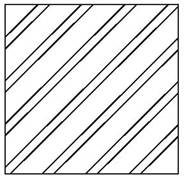 Рисунок Г.3 – Форма дискретных элементов с продольными ребрами, расположенными диагональноГ.3 Примеры расположения тактильных плит в пешеходных зонах (рисунки Г.4 – Г.6)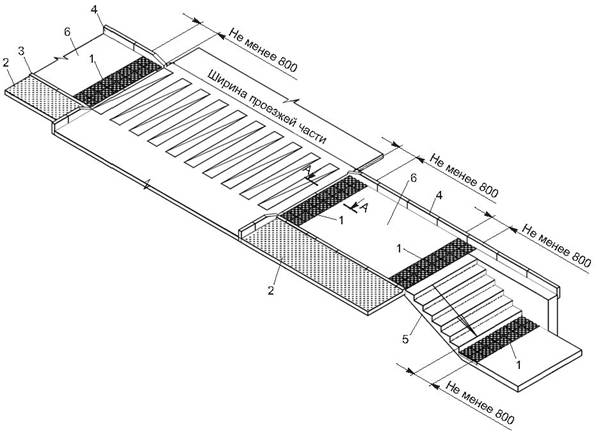 1 – предупреждающая тактильная плита; 2 – газон; 3 – тротуарный бортовой камень;4 – бортовой камень; 5 – лестничный марш; 6 – тротуарная плитаРисунок Г.4, лист 1 – Схема расположения тактильной плитки на наземном переходеА–А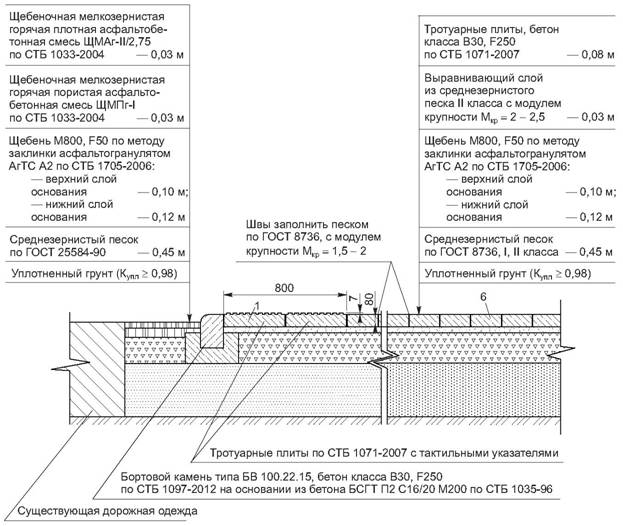 Рисунок Г.4, лист 2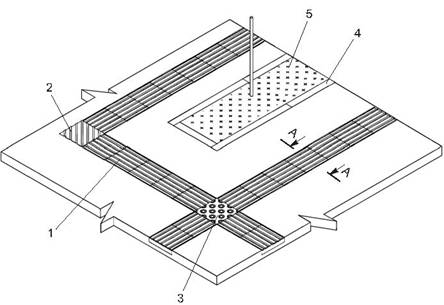 А–А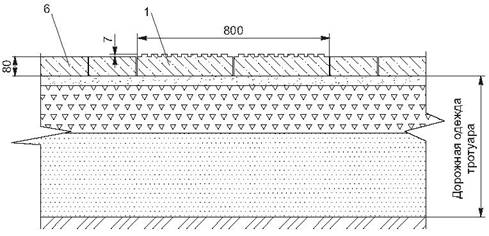 1 – направляющая тактильная плита с продольными ребрами;2 – направляющая тактильная плита с продольными ребрами, расположенными диагонально;3 – предупреждающая тактильная плита;4 – тротуарный бортовой камень; 5 – газон; 6 – тротуарная плитаРисунок Г.5 – Схема расположения тактильной плиткиа)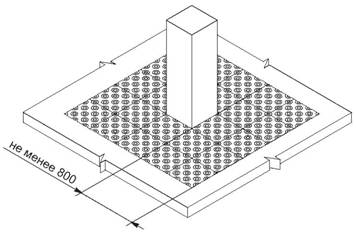 б)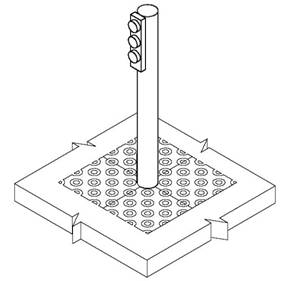 Рисунок Г.6 – Схема расположения предупреждающей тактильной плиты,
обозначающей препятствие на пути передвижения:а – внимание, препятствие;б – внимание, светофор(ИУ ТНПА № 5-2016)».МКС 91.200Изменение № 3 ТКП 45-3.02-7-2005 (02250)БЛАГОУСТРОЙСТВО ТЕРРИТОРИЙ. ДОРОЖНЫЕ ОДЕЖДЫ С ПОКРЫТИЕМ ИЗ ПЛИТ ТРОТУАРНЫХ
Правила устройстваДОБРАЎПАРАДКАВАННЕ ТЭРЫТОРЫЙ. ДАРОЖНАЕ АДЗЕННЕ З ПАКРЫЦЦЁМ З ПЛIТ ТРАТУАРНЫХ
Правiлы ўстройвання_____________________________________________________________________________Введено в действие приказом Министерства архитектуры и строительства Республики Беларусь от 1 июня 2016 г. № 139Дата введения 2016-08-01Раздел 1 Первый абзац дополнить словами «, в том числе на территориях различного назначения, где передвигаются и работают инвалиды по зрению».Раздел 2 Заменить ссылки:«ТКП 059-2007 (02191) Автомобильные дороги. Правила устройства» на «ТКП 059-2012 (02191) Автомобильные дороги. Правила устройства»,«СТБ 1705-2006 Асфальтогранулят для транспортного строительства. Технические условия» на «СТБ 1705-2015 Асфальтогранулят для транспортного строительства. Технические условия»,«ГОСТ 28622-90 Грунты. Метод лабораторного определения степени пучинистости»
на «ГОСТ 28622-2012 Грунты. Метод лабораторного определения степени пучинистости»;дополнить ссылкой:«ГОСТ 26824-2010 Здания и сооружения. Методы измерения яркости».Раздел 3 дополнить пунктами – 3.1а, 3.7а, 3.9а, 3.13а, 3.14а, 3.15, 3.16, 3.17:«3.1а дискретные элементы: по ТКП 45-3.02-6.3.7а направляющий указатель: по ТКП 45-3.02-6.3.9а предупреждающий указатель: по ТКП 45-3.02-6.3.13а усеченные пирамиды или конусы: по ТКП 45-3.02-6.3.14а плиты тротуарные c тактильными указателями (плиты тактильные): по ТКП 45-3.02-6.3.15 тактильный указатель на пешеходной поверхности (ТУПП): по ТКП 45-3.02-6.3.16 эффективная длина: по ТКП 45-3.02-6.3.17 эффективная ширина: по ТКП 45-3.02-6».Раздел 4 дополнить пунктами – 4.9а; 4.9б; 4.9в:«4.9а Основные параметры и размеры ТУПП при устройстве сборного покрытия из тротуарных плит должны быть, в миллиметрах, не менее:7 – высота дискретных элементов предупреждающих и направляющих ТУПП;25 – размер нижнего основания дискретных элементов предупреждающих и направляющих ТУПП;60 – шаг дискретных элементов предупреждающих ТУПП, расположенных под углом 45 к направлению передвижения;40 – шаг дискретных элементов предупреждающих ТУПП, расположенных параллельно направлению передвижения;50 – шаг дискретных элементов направляющих ТУПП по осям.Геометрические параметры верхней поверхности дискретных элементов предупреждающих и направляющих ТУПП не должны превышать 1 мм.Перепад высот между смежными элементами тротуарных и тактильных плит, измеренный в плоскости поверхности тротуарной плиты и в плоскости нижнего основания дискретных указателей тактильных плит должен быть не более 2 мм.4.9б Эффективная длина и ширина пешеходной зоны с установленными на тротуарных плитах предупреждающими тактильными указателями должна быть не менее 800 мм. При наличии на пути движения в пешеходной зоне препятствия (светофора и др.) расстояние от начала тактильных указателей до препятствия должно быть не менее 800 мм, а в стесненных условиях – установлена в проектной документации по согласованию с Белорусским товариществом инвалидов по зрению (БелТИЗ).4.9в При установке направляющих ТУПП из тротуарных плит эффективная ширина должна быть не менее 250 мм. Разрыв между дискретными элементами направляющего указателя должен быть не более 30 мм. Ширина свободного пути передвижения с обеих сторон направляющего указателя должна составлять не менее 600 мм.Раздел 8 дополнить подразделом 8.3:«8.3 Геометрические параметры дискретных элементов, расположенных на тротуарных плитах с тактильными указателями (тактильных плитах)8.3.1 Тактильные плиты с предупреждающими указателями8.3.1.1 Дискретные элементы предупреждающих указателей на тактильных плитах могут быть двух видов:– усеченные конусы, размещенные диагонально под углом 45 или параллельно к основному направлению передвижения;– усеченные пирамиды, размещенные в квадратной сетке параллельно к основному направлению передвижения.Схема расположения предупреждающих дискретных элементов на тактильных плитах приведена на рисунке 1.а – сторона тактильной плиты; h – высота дискретного элемента;d1 – диаметр верхнего основания; d2 – диаметр нижнего основания;S – шаг размещения дискретных элементовРисунок 1 – Расположение и размеры:а – усеченных пирамид;б – конусов8.3.1.2 Значения номинальных размеров дискретных элементов предупреждающих указателей на тактильных плитах приведены в таблице 6.Таблица 6 – Номинальные размеры дискретных элементов предупреждающих указателей8.3.2 Тактильные плиты с направляющими указателями8.3.2.1 Дискретные элементы направляющих указателей на тактильных плитах, ориентированные параллельно или под углом 45 к направлению передвижения, могут быть двух видов:– параллельные прямые ребра с плоскими вершинами;– параллельные прямые ребра с плоскими вершинами и синусоидальным боковым профилем.Тактильные плиты, ориентированные под углом 45 к направлению движения, указывают о смене направления движения направо или налево.Схемы расположения дискретных элементов на тактильных плитах приведены на рисунке 2.а – сторона тактильной плиты; h – высота дискретного элемента;b1 –ширина верхнего основания; b2 – ширина нижнего основания;l1 – длина параллельных прямых ребер на плите;l2 – длина стороны тактильной плиты с прямыми ребрами;S – шаг размещения дискретных элементов по осямРисунок 2 – Расположение и размеры тактильных плит:а – с параллельными прямыми ребрами;б – с параллельными прямыми ребрами и синусоидальным боковым профилемЗначения номинальных размеров дискретных элементов направляющих указателей на тактильных плитах приведены в таблице 7.Таблица 7 – Номинальные размеры дискретных элементов направляющих указателей8.3.3 Поверхность пешеходной зоны, прилегающая к тактильным плитам, должна быть гладкой, не препятствующей их обнаружению и распознаванию. Расстояние между центрами соседних дискретных элементов S на тактильных плитах должно соответствовать рабочим чертежам и проектной документации. Размер шва между тактильными плитами должен соответствовать 4.9.8.3.4 Контроль ровности покрытия следует проводить в уровне плоскости нижнего основания дискретных элементов тактильных указателей.8.3.5 Тактильные плиты должны обеспечивать визуальный контраст с прилегающей поверхностью покрытия. Величина яркостного контраста должна составлять более 50 % в соответствии с ГОСТ 26824.Величины отражательной способности освещаемых поверхностей тактильных плит по отношению к прилегающей поверхности должны быть достаточными. Яркостный контраст между тактильными плитами и прилегающей поверхностью должен достигаться и поддерживаться на протяжении всего срока службы. Возможный износ и поддержание нужного состояния тактильных плит должны быть рассмотрены при их установке».Пункт 10.2 дополнить абзацем:«При уборке и содержании покрытий с тактильными плитами применение плужных устройств без эластичного лемеха не допускается».(ИУ ТНПА № 5-2016)МКС 91.040Изменение № 4 ТКП 45-1.03-161-2009ОРГАНИЗАЦИЯ СТРОИТЕЛЬНОГО ПРОИЗВОДСТВААРГАНIЗАЦЫЯ БУДАЎНIЧАЙ ВЫТВОРЧАСЦI_____________________________________________________________________________Введено в действие приказом Министерства архитектуры и строительства Республики Беларусь от 1 июня 2016 г. № 139Дата введения 2016-08-01Предисловие, ключевые слова Исключить слова «экспериментальный объект».Раздел 1 Первый абзац изложить в новой редакции:«Настоящий технический кодекс установившейся практики (далее – технический кодекс) устанавливает основные требования к организации строительного производства при возведении, реконструкции (модернизации), капитальном ремонте объектов строительства, сносе зданий и сооружений, а также благоустройстве и инженерной подготовке территорий»;дополнить абзацами:«Требования настоящего технического кодекса являются обязательными для всех организаций и предприятий, независимо от их ведомственной подчиненности, осуществляющих проектирование и строительство объектов на территории Республики Беларусь.При строительстве инженерной и транспортной инфраструктуры, а также при строительстве, осуществляемом в полосе отчуждения железных дорог, в полосе отвода автомобильных дорог и других транспортных путей настоящий технический кодекс применяют совместно с соответствующими техническими нормативно-правовыми актами.Настоящий технический кодекс не распространяется на объекты пятого класса сложности, объекты индивидуального жилищного строительства, возводимые застройщиками (физическими лицами) собственными силами на принадлежащих им земельных участках, на строительство дач, садовых домиков, хозяйственных построек на приусадебных, садовых и дачных участках, индивидуальных одноэтажных гаражей, а также на объекты реконструкции, переустройства и перепланировки жилых помещений в многоквартирных жилых домах.Настоящий технический кодекс не распространяется на производство строительных материалов, изделий и конструкций на предприятиях стройиндустрии и промышленности строительных материалов».Раздел 2 Пункт 2.1 изложить в новой редакции:«2.1 сложный объект: Объект строительства, имеющий следующие характеристики проектных решений и условий строительства:– по составу объекта и объемно-планировочным решениям – состоящий из нескольких нетиповых зданий и сооружений или одного здания (сооружения), включающего помещения (участки, цеха) с различными нетиповыми проектными решениями, возведение которых требует тщательной организационно-технической подготовки;– по конструктивным решениям – имеющий здания и сооружения с нетиповыми конструкциями и методами производства работ, при которых применяются специальные вспомогательные сооружения, приспособления, индивидуальная монтажная оснастка и устройства для транспортирования оборудования или укрупненных конструкций, требующие их проектирования и (или) изготовления;– по строительным процессам – отличающийся технологической сложностью и разнообразием технологических процессов, стесненными условиями выполнения строительно-монтажных работ;– по организации строительства – требующий при монтаже оборудования одновременного участия трех и более взаимосвязанных организаций, когда условия строительства предполагают совмещение строительно-монтажных и специальных видов работ».Пункт 2.2 исключить.Пункт 3.3 Первый абзац изложить в новой редакции:«К основным работам по возведению, реконструкции, капитальному ремонту объекта или его части, сносу зданий и сооружений разрешается приступать только после отвода в натуре земельного участка, выполнения в полном объеме внеплощадочных и внутриплощадочных работ подготовительного периода в проекте организации строительства с оформлением акта в соответствии с приложением А и получением разрешения органов государственного строительного надзора на производство строительно-монтажных работ.Разрешается приступать к основным работам на объектах строительства, реконструкции и капитального ремонта магистральной инженерной и транспортной инфраструктуры значительной линейной протяженности, на которые органами государственного строительного надзора выдано разрешение на производство всего комплекса строительно-монтажных работ до завершения в полном объеме внеплощадочных и внутриплощадочных работ подготовительного периода на всем объекте в случаях, когда проект организации строительства предусматривает производство работ поточным методом с параллельным выполнением подготовительных работ на его отдельных участках, в пределах нормативного срока строительства объекта»;второй абзац. Исключить слова «и экспериментальных».Пункт 3.5 Исключить слова «и представителя профсоюзного комитета».Раздел 3 дополнить пунктом 3.19:«3.19 Бытовой и строительный мусор следует вывозить (при отсутствии у подрядчика специализированной техники) централизованно специализированными организациями в сроки и в порядке, установленном местными исполнительными органами.Места расположения контейнеров для сбора бытового и строительного мусора на объектах инженерной и транспортной инфраструктуры определяют местные исполнительные и распорядительные органы.В случае обнаружения недвижимых историко-культурных ценностей в ходе строительно-монтажных работ, подрядчик должен приостановить производство работ и оповестить об этом учреждения и органы, предусмотренные законодательством.Возобновление строительно-монтажных работ возможно только после получения письменного разрешения от учреждений и органов, предусмотренных законодательством».Пункт 4.3, третий абзац. Исключить слова «(расчистка территории, снос строений и др.)»;после третьего абзаца дополнить абзацем:«Внутриплощадочные подготовительные работы при сносе зданий и сооружений должны предусматривать: устройство временных дорог (при необходимости), инвентарных временных ограждений строительной площадки, пунктов мойки и очистки колес автотранспорта; размещение мобильных (инвентарных) временных зданий и сооружений, площадок для складирования материалов, конструкций и оборудования; обеспечение строительной площадки водоснабжением, теплоснабжением, освещением, сигнализацией и противопожарным инвентарем»;седьмой абзац. После слова «постоянных» дополнить словами «и временных»;восьмой абзац, первое предложение. Исключить слова «и экспериментальных».Пункт 5.15 изложить в новой редакции:«5.15 Снос зданий и сооружений первого, второго, третьего, четвертого классов сложности осуществляется согласно разработанной проектной документации.Необходимые технические решения по сносу зданий и сооружений, обеспечивающие безопасность строителей, населения, окружающей среды и инженерной инфраструктуры, в том числе действующих подземных коммуникаций, разрабатывают в составе организационно-технологической документации на объект.Организационно-технологические решения, методы выполнения работ, предусматриваемые в ПОС, необходимо разрабатывать на основе современных эффективных технологий, позволяющих максимально механизировать производство работ».Наименование раздела 6 изложить в новой редакции:«6 Организация строительного производства в условиях реконструкции (модернизации), капитального ремонта объектов строительства и сноса зданий и сооружений».Раздел 6 дополнить пунктами 6.6 и 6.7:«6.6 Строительно-монтажные работы по сносу зданий и сооружений должны выполняться в соответствии с проектом организации строительства, проектом производства работ по сносу, включающим в себя перечень зданий и сооружений, подлежащих сносу.6.7 Здания и сооружения, подлежащие сносу, заказчиком или собственником объекта должны быть приведены в безопасное состояние, исключающее причинение вреда населению и окружающей среде, от начала вывода их из эксплуатации до сноса. Должны быть приняты меры, препятствующие несанкционированному доступу в эти здания (сооружения) людей».Пункт 9.1 Заменить слова «новых, реконструкции и ремонта действующих объектов» на «при возведении, реконструкции (модернизации), капитальном ремонте объектов строительства, сносе зданий и сооружений».Пункт 9.3 Первый абзац изложить в новой редакции:«Проекты производства работ на возведение, реконструкцию объектов строительства, капитальный ремонт действующих объектов, снос существующих зданий и сооружений разрабатывают генеральные подрядные организации»;третий абзац изложить в новой редакции:«Проекты производства работ и в их составе технологические схемы и/или технологические карты на выполнение отдельных видов работ сложных объектов должны разрабатывать проектные, проектно-технологические организации или иные организации, имеющие аттестат соответствующей группы сложности, по заданию заказчика объекта или проектной организации»;дополнить абзацами:«По степени сложности проекты производства работ подразделяются на:– сложные – возведение, реконструкция объектов строительства, капитальный ремонт действующих предприятий, снос сложных зданий и сооружений, а также отдельных зданий и сооружений по объектам, не отнесенным к сложным, но имеющим один из критериев при производстве работ:а) одновременное использование двух и более грузоподъемных машин и механизмов, в том числе в условиях ограничений высотных положений стрел и поворота, ограниченного обзора рабочих зон;б) необходимость разработки индивидуальных грузозахватных устройств, такелажных приспособлений и монтажной оснастки;– несложные – возведение, реконструкция объектов строительства, капитальный ремонт действующих предприятий, снос зданий и сооружений или одного здания (сооружения) с простыми технологическими процессами и типовыми конструктивными решениями».Пункт 9.4 изложить в новой редакции:«9.4 Отнесение объектов к сложным осуществляется заказчиком объекта совместно с проектной организацией и генподрядчиком (если он определен) по критериям согласно 2.1.Проектная организация в ПОС по каждому объекту (зданию и сооружению) указывает критерии, по которым данные объекты (здания и сооружения) переведены в разряд сложных».Пункт 9.5, второй абзац. Исключить слова «и экспериментальных».Пункт 9.7 Последний абзац изложить в новой редакции:«Для разработки указанной документации проектная организация может привлекать проектные, проектно-технологические и прочие организации, имеющие аттестат соответствия категории, соответствующей классу сложности объекта».Пункт 9.8 Исключить слова «и экспериментальных».Пункт 10.2 Второй абзац изложить в новой редакции:«– задание на проектирование с приложением исходных данных по организации строительства, с указанием решений по разделению объекта или его части на очереди строительства и/или пусковые комплексы, в том числе выделенные в архитектурном и/или строительном проекте, и особых условий при возведении, реконструкции объектов строительства, капитальном ремонте действующих объектов или сносе зданий и сооружений; сведения об эксплуатации здания или сооружения на период производства работ;– отчетная документация по результатам инженерных изысканий;»;пятнадцатый абзац. Исключить слова «и экспериментальных»;дополнить абзацами:«– материалы с результатами обследования технического состояния конструкций зданий и сооружений при реконструкции, капитальном ремонте, сносе зданий и сооружений;– правоустанавливающие документы на объект строительства – в случае подготовки проектной документации для проведения реконструкции, капитального ремонта объекта строительства или сноса зданий и сооружений;– акты (решения) собственника здания (сооружения) о выведении из эксплуатации и ликвидации объекта строительства – в случае необходимости сноса;– технические паспорта зданий и сооружений – при реконструкции, капитальном ремонте объекта строительства или сносе зданий и сооружений;– иные исходно-разрешительные документы, установленные НПА, в том числе ТНПА, регулирующими архитектурную, градостроительную, инвестиционную деятельность, требованиями утвержденной в установленном порядке градостроительной документации, градостроительными регламентами;– таксационный план, согласованный в установленном порядке;– вертикальная планировка площадки строительства с картограммой земельных масс;– отчет об оценке засоренности грунта семенами борщевика Сосновского (при необходимости);– отчет о засоренности почвы нефтепродуктами (при необходимости);– справка заказчика о начале возведения, реконструкции, капитального ремонта, сноса объекта;– специальные требования к строительству, реконструкции, капитальному ремонту и сносу сложных объектов;– сведения об условиях производства строительно-монтажных работ на реконструируемых, ремонтируемых объектах и объектах сноса.Указанные исходные материалы представляются заказчиком объекта и генеральным подрядчиком (если он известен, в части выполнения строительно-монтажных работ (выработка, машины, механизмы, оснастка и т.д.)), проектной организации, разрабатывающей проект организации строительства, в сроки, обеспечивающие его своевременную разработку».Пункт 10.3.1 дополнить абзацем:«Проект организации строительства должен разрабатываться одновременно со строительной и другими частями проекта в целях увязки объемно-планировочных, конструктивных и технологических решений с условиями организации и производства работ. Отдельные разделы проекта организации строительства, разрабатываемые проектными организациями, должны быть взаимоувязаны с общими решениями, принятыми в проекте».Пункт 10.3.2, перечисление а). Текст после слов «и периодам строительства» изложить в новой редакции: «на основе общей организационно-технологической схемы строительства по месяцам согласно справке заказчика о начале строительства и предельной нормативной продолжительности строительства (приложение В)»;перечисление б). Последний абзац изложить в новой редакции:«Строительный генеральный план разрабатывают в соответствии с требованиями [2] – [5], других ТНПА и правил»;перечисление в) дополнить абзацами:«Организационно-технологические решения по сносу зданий и сооружений должны содержать:– общее описание метода сноса;– размеры зон развала и опасных зон в зависимости от принятого метода производства работ;– оценку вероятности повреждения инженерной инфраструктуры, в том числе действующих подземных коммуникаций;– указания по безопасным методам производства работ»;перечисление е), пятый абзац. Исключить слова «и экспериментальных»;перечисление е) после четырнадцатого абзаца дополнить абзацами:« – решения по обустройству строительных площадок в соответствии с требованиями [2] – [5];– в проектной документации в обязательном порядке следует предусматривать комплекс мероприятий по обращению с отходами, включающих в себя определение количественных и качественных показателей образующихся отходов (химический состав, агрегатное состояние, степень опасности и т.д.) и возможности их использования в качестве вторичного сырья».Пункт 10.3.4, первый абзац. Исключить слова «и экспериментальных».Пункт 11.1 Первый и второй абзацы изложить в новой редакции:«Проекты производства работ на возведение, реконструкцию объектов строительства, капитальный ремонт действующих объектов, снос зданий и сооружений разрабатывает генеральная подрядная организация. При необходимости детальной проектной проработки отдельных видов общестроительных, монтажных и специальных строительных работ, выполняемых субподрядными организациями, эти организации должны дополнительно разработать соответствующие проекты производства работ.По заказу подрядных организаций проекты производства работ могут быть разработаны проектными, проектно-технологическими и иными организациями.Заказчики и проектные организации одновременно с разработкой проектной документации на возведение, реконструкцию объектов строительства, капитальный ремонт действующих объектов, снос зданий и сооружений сложных объектов или, по их заказу, проектно-технологические и иные организации, имеющие аттестат, соответствующий классу сложности объекта, могут разрабатывать проекты производства работ»;третий абзац. Заменить слова «специализированными организациями» на «проектной организацией, имеющей аттестат соответствия на право осуществления данного вида деятельности, выданный Министерством архитектуры и строительства Республики Беларусь, в соответствии с [6]»;седьмой абзац. Исключить слово «экспериментальных».Пункт 11.2 Девятый абзац изложить в новой редакции:«– материалы с результатами обследования технического состояния конструкций зданий и сооружений при их реконструкции, капитальном ремонте, сносе зданий и сооружений, а также требования по выполнению строительно-монтажных работ в условиях действующего предприятия;».Пункт 11.3.1 Перечисление е) изложить в новой редакции:«е) типовые технологические карты по видам работ, а при их отсутствии в Едином республиканском реестре – технологические карты и технологические схемы на выполнение отдельных видов работ, привязанные к объекту, местным условиям строительства с отражением последовательности и методов производства работ, применяемых машин и механизмов, приспособлений, монтажной оснастки, а также содержащие указания (решения) по безопасному производству работ».Подраздел 11.3 дополнить пунктом 11.3.1а:«11.3.1а Проект производства работ на снос дополнительно должен содержать:а) организационно-технологические решения по сносу зданий и сооружений, ориентированные на максимальное использование современных эффективных технологий и механизации процессов:– описание методов сноса;– последовательность сноса конструкций;– размеры опасных зон от принятого метода (при необходимости с расчетом);– оценка вероятности повреждения инженерной инфраструктуры, в том числе действующих подземных коммуникаций, и в случае необходимости – разработка методов защиты или защитных устройств;– мероприятия по обеспечению безопасности и спокойствия населения, в том числе при необходимости его оповещения и эвакуации;– решения по вывозу и утилизации отходов.Сносимые здания и сооружения с начала вывода их из эксплуатации до сноса приводят в безопасное состояние, исключающее случайное причинение вреда населению и окружающей среде (отключены коммуникации, опорожнены имеющиеся емкости, удалены опасные или ядовитые вещества, закреплены или обрушены неустойчивые конструкции и т.п.), следует принять меры, препятствующие несанкционированному доступу в здания (сооружения) людей.Проект производства работ при использовании взрыва, сжигания или иных потенциально опасных методов должен быть дополнительно согласован с соответствующими органами государственного контроля и надзора.О моменте взрыва, сжигания или обрушения здания или сооружения, подлежащего сносу, оповещают всех находящихся на строительной площадке, а также организацию, эксплуатирующую прилегающую территорию. В случае необходимости выставляется оцепление.Организационно-технологические решения должны обеспечить максимальное сокращение неудобств населению при выполнении строительных работ. Отходы, строительный мусор следует вывозить своевременно».Пункт 11.3.5 дополнить абзацами:«Производство строительно-монтажных работ в условиях реконструкции (модернизации) и ремонта объектов должно быть увязано с производственной деятельностью реконструируемого объекта. Заказчик и подрядчик должны определить порядок согласованных действий и ответственных за оперативное руководство работами.Необходимость и сроки остановки основного производства определяются проектом на реконструкцию (модернизацию) и договором (контрактом) строительного подряда.При реконструкции объектов следует учитывать данные обследования технического состояния конструкций, внутрицеховых и внутриплощадочных транспортных коммуникаций, оборудования и инженерных сетей, условий производства демонтажных и строительно-монтажных работ (загазованность, запыленность, взрыво- и пожаробезопасность, повышенный шум, стесненность и т.п.)».Подраздел 11.3 дополнить пунктом 11.3.11:«11.3.11 Проект производства работ на снос зданий и сооружений разрабатывают в том же объеме, что и на возведение объекта строительства, но с учетом особенностей производства работ.На строительном генеральном плане должны быть нанесены существующие сети и коммуникации с выделением действующих, примыкание демонтируемых сетей, существующие улицы и проезды, временные дороги (при необходимости), используемые на период сноса, эксплуатируемые и подлежащие сносу здания и сооружения; определены места для складирования демонтируемых конструкций, а также рассортированных отходов, места для установки дробильно-сортировочных комплексов для переработки строительных отходов (при соответствующем обосновании в проекте организации строительства).Технологические схемы при сносе зданий разрабатывают в том же объеме, что и на возведение объектов строительства, но с учетом особенностей производства работ.При всех способах сноса зданий и сооружений должны быть приняты меры по уменьшению образования пыли. С этой целью при разборке и при сбрасывании, погрузке и перегрузке пылящие материалы необходимо увлажнять. Материалы от демонтажа допускается сбрасывать с высоты только по закрытым трубам или желобам (временным мусоропроводам).Работы по сносу зданий и сооружений необходимо выполнять в строгом соответствии с разработанными технологическими схемами. До начала разработки технологической документации организация, имеющая аттестат соответствия, выполняет техническое обследование (с составлением заключения, в котором устанавливает фактическое состояние конструкций зданий и сооружений к моменту начала работ, их размеры, массу, способы соединения конструкций, а также факторы, которые могут повлиять на выбор способов производства работ).Особое внимание в технологических схемах должно быть уделено разработке и согласованию координирующих решений по последовательности, совмещению работ, обеспечению устойчивости сооружений, выделению и ограничению опасных зон и т.д.».Пункт 11.4.2 дополнить абзацами:«При подготовке к ведению строительно-монтажных работ на территории действующего предприятия администрация предприятия-застройщика и подрядчик, осуществляющий строительство, назначают ответственного за оперативное руководство работами и определяют порядок согласованных действий. При этом определяют и согласовывают:– объемы, технологическую последовательность, сроки выполнения строительно-монтажных работ, а также условия их совмещения с работой производственных цехов и участков;– порядок оперативного руководства, включая действия строителей и эксплуатационников, при возникновении аварийных ситуаций;– последовательность разборки конструкций, а также разборки или переноса инженерных сетей, места и условия подключения временных сетей водоснабжения и электроснабжения;– порядок использования подрядчиком услуг предприятия и его технических средств;– условия организации комплектной и первоочередной поставки оборудования и материалов, перевозок, складирования грузов и передвижения строительной техники по территории предприятия, а также размещения временных зданий и сооружений и (или) использования зданий, сооружений и помещений действующего производственного предприятия».Пункт 11.4.3 Исключить слово «экспериментальных».Подраздел 11.4 дополнить пунктом 11.4.4:«11.4.4 Проект производства работ с применением горнопроходческих, взрывных и т.п. работ, подконтрольных органам государственного надзора, должен быть согласован с уполномоченным государственным органом в области чрезвычайных ситуаций природного и техногенного характера».Пункты 12.6, 12.10 Исключить слова «и экспериментальных».Приложение А изложить в новой редакции:Форма акта о соответствии выполненных внеплощадочных
и внутриплощадочных подготовительных работ
требованиям безопасности труда и готовности объекта
к началу строительства (реконструкции, сноса) зданий и сооруженийАКТо соответствии выполненных внеплощадочных 
и внутриплощадочных подготовительных работ 
требованиям безопасности труда и готовности объекта 
к началу строительства (реконструкции, сноса) зданий и сооруженийОбъект __________________________________________________________________________________________________________________________________________________________________________________________________________________________________«__» ___________________ 20__ г.Комиссия в составе:руководителя (директора) строящегося (реконструируемого, сносимого) объекта (представителя технического надзора заказчика) ___________________________________должность, фамилия, инициалыпредставителя генеральной подрядной строительной организации __________________________________________________________________________________________________наименование организации, должность, фамилия, инициалыпредставителя субподрядной специализированной организации, выполняющей работы в подготовительный период ______________________________________________________наименование организации, должность, фамилия, инициалыпроизвела освидетельствование внеплощадочных и внутриплощадочных подготовительных работ (в том числе по обеспечению санитарно-бытового обслуживания работающих), выполненных по состоянию на «__» ______________ 20__ г., на соответствие их требованиям безопасности труда и составила настоящий акт о нижеследующем:1 К освидетельствованию предъявлены работы __________________________________________________________________________________________________________________наименование внеплощадочных и внутриплощадочных подготовительных работ,______________________________________________________________________________в том числе по обеспечению санитарно-бытового обслуживания работающих2 Работы выполнены в объеме, установленном организационно-технологической документацией (проектом организации строительства и проектом производства работ) ______________________________________________________________________________наименование организаций – разработчиков проекта организации строительства______________________________________________________________________________и проекта производства работ, номера чертежей и дата их утверждения3 В представленных работах отсутствуют (или допущены) отклонения от требований проекта организации строительства и проекта производства работ __________________________________________________________________________________________________при наличии отклонений указывается, требования каких ТНПА нарушеныРешение комиссииРаботы выполнены в соответствии с проектной документацией, действующими ТНПА.Внеплощадочные и внутриплощадочные подготовительные работы принимаются.На основании изложенного разрешается производство последующих работ по устройству (монтажу) ____________________________________________________________________наименование работ и конструкцийБиблиографию дополнить ссылками [2] – [6]:(ИУ ТНПА № 6-2016)МинистрА.Б.ЧерныйПоказательКоличество загрязняющих веществ на одного жителя, г/сутВзвешенные вещества65,0Биохимическое потребление кислорода (БПК5) неосветленной сточной воды60,0Химическое потребление кислорода (ХПК) неосветленной сточной воды120,0Аммоний-ион в пересчете на азот (азот аммонийный)10,0Азот общий по Кьельдалю12,0Фосфор общий2,0Фосфат-ион в пересчете на фосфор1,4Хлорид-ион9,0».ПоказательСнижение содержания загрязнений в зависимости от времени отстаивания, чСнижение содержания загрязнений в зависимости от времени отстаивания, чПоказатель0,5–1,01,5–2,0Взвешенные вещества45–5055–64Биохимическое потребление кислорода (БПК5)20–2530–33Химическое потребление кислорода (ХПК)20–2530–33Азот общий по Кьельдалю99Фосфор общий1010».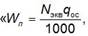 (6.11)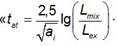 (7.18)».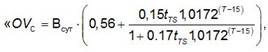 (7.51)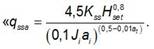 (7.61)»;«[1]Водный кодекс Республики Беларусь от 15 июля 1998 г. № 191-3» на «[1] Водный кодекс Республики Беларусь от 30 апреля 2014 г. № 149-З»,«[4]Постановление Министерства природных ресурсов и охраны окружающей среды Республики Беларусь и Министерства здравоохранения Республики Беларусь от 8 мая 2007 г. № 43/42 «О некоторых вопросах нормирования качества воды рыбохозяйственных водных объектов» на «[4] Постановление Министерства природных ресурсов и охраны окружающей среды Республики Беларусь от 30 марта 2015 г. № 13 «Об установлении нормативов качества воды поверхностных водных объектов»,«[7]Санитарные правила и нормы СанПин 2.1.2.12-43-2005 Санитарные правила для систем водоотведения населенных пунктов. Утверждены постановлением Главного государственного санитарного врача Республики Беларусь от 16 декабря 2005 г. № 277» на «[7] Санитарные нормы и правила «Требования к системам водоотведения населенных пунктов»
Утверждены постановлением Министерства здравоохранения Республики Беларусь 15 мая 2012 г. № 48»;«[5]Инструкция о порядке установления нормативов допустимых сбросов химических и иных веществ в водные объекты. Утверждена постановлением Министерства природных ресурсов и охраны окружающей среды Республики Беларусь от 29 апреля 2008 г. № 43, с изменениями и дополнениями, утвержденными постановлением Министерства природных ресурсов и охраны окружающей среды Республики Беларусь от 29 декабря 2009 г. № 71[10]Нормы пожарной безопасности Республики Беларусь НПБ 5-2000 Категорирование помещений, зданий и наружных установок по взрывопожарной и пожарной опасности».[1]Закон Республики Беларусь «Об архитектурной, градостроительной и строительной деятельности в Республике Беларусь» от 5 июля 2004 г. № 300-З».«Приложение К(обязательное)Согласовано:Согласовано:Согласовано:Согласовано:Разработано:Разработано:Разработано:_______________________________________________________________________________________________________________________________________должность, наименование организациидолжность, наименование организациидолжность, наименование организациидолжностьподписьфамилия, инициалы__________________________________________________________________подписьфамилия, инициалыдолжностьподписьфамилия, инициалыМ.П.____________________________________должностьподписьфамилия, инициалыСогласовано:Согласовано:Согласовано:Согласовано:___________________________________________________________________________________________________должность, наименование организациидолжность, наименование организациидолжность, наименование организации______________________________подписьфамилия, инициалыМ.П.«6Правила проектирования покрытий дорожных одежд пешеходных зон с применением элементов из тактильных плит. Назначение и место их расположения..................»,«Приложение Г (справочное)Формы тактильных плит с дискретными элементами и расположение тактильных плит в пешеходных зонах......................».Характеристика транспортной нагрузкиМатериал основанияМинимальная толщина основанияОдиночные автомобили группы А2Смеси щебеночно-гравийно-песчаные (СТБ 2318)
Асфальтогранулят (СТБ 1705)0,15Смеси щебеночно-песчаные, гравийно-песчаные, щебеночно-гравийно-песчаные и пески, укрепленные неорганическими вяжущими (СТБ 1521)
Щебень фракционированный (ГОСТ 8267), обработанный не на полную глубину в соответствии с ТКП 059 пескоцементной смесью (СТБ 1521)
Бетон класса В15 (СТБ 2221)0,10Одиночные автомобили группы А1Смеси щебеночно-гравийно-песчаные (СТБ 2318)
Асфальтогранулят (СТБ 1705)0,15Одиночные автомобили группы А1Смеси щебеночно-песчаные, гравийно-песчаные, щебеночно-гравийно-песчаные и пески, укрепленные неорганическими вяжущими (СТБ 1521)0,10Отсутствие транспортной нагрузкиПесок (ГОСТ 8736)0,20».Характеристика транспортной нагрузкиМатериал основанияУровень надежности KнКоэффициент прочности KпрОдиночные автомобили группы А2Смеси щебеночно-гравийно-песчаные (СТБ 2318)
Смеси щебеночно-песчаные, гравийно-песчаные, щебеночно-гравийно-песчаные и пески, укрепленные неорганическими вяжущими (СТБ 1521)
Щебень фракционированный (ГОСТ 8267), обработанный не на полную глубину в соответствии с ТКП 059 пескоцементной смесью (СТБ 1521)
Бетон класса В15 (СТБ 2221)
Асфальтогранулят (СТБ 1705)0,950,95Одиночные автомобили группы А1Смеси щебеночно-гравийно-песчаные (СТБ 2318)
Смеси щебеночно-песчаные, гравийно-песчаные, щебеночно-гравийно-песчаные и пески, укрепленные неорганическими вяжущими (СТБ 1521)
Асфальтогранулят (СТБ 1705)0,900,85Одиночные автомобили группы А1Песок (ГОСТ 8736)0,850,80Отсутствие транспортной нагрузкиПесок (ГОСТ 8736)0,600,60».Транспортное средствоНоминальная статическая нагрузка на ось Р, кННормированная нагрузка на колесо автомобиля Qн (согласно ТКП 45-3.03-244), кНСреднее расчетное удельное давление колеса на покрытие p, МПаРасчетный диаметр следа колеса автомобиля D, мАвтомобиль группы А211557,50,60,37Автомобиль группы А1100500,60,33».Характеристика транспортной нагрузкиМатериал основанияМинимально допустимая толщина тротуарных плит при величине их наибольшего габаритного размера в плане, ммМинимально допустимая толщина тротуарных плит при величине их наибольшего габаритного размера в плане, ммМинимально допустимая толщина тротуарных плит при величине их наибольшего габаритного размера в плане, ммМинимально допустимая толщина тротуарных плит при величине их наибольшего габаритного размера в плане, ммМинимально допустимая толщина тротуарных плит при величине их наибольшего габаритного размера в плане, ммХарактеристика транспортной нагрузкиМатериал основания500св. 400 до 450 включ.св. 350 до 400 включ.св. 300 до 350 включ.до 300 включ.Одиночные автомобили группы А2Смеси щебеночно-гравийно-песчаные (СТБ 2318)
Смеси щебеночно-песчаные, гравийно-песчаные, щебеночно-гравийно-песчаные и пески, укрепленные неорганическими вяжущими (СТБ 1521)
Щебень фракционированный (ГОСТ 8267), обработанный не на полную глубину в соответствии с ТКП 059 пескоцементной смесью (СТБ 1521)
Бетон класса В15 (СТБ 2221)
Асфальтогранулят (СТБ 1705)10090807060Одиночные автомобили группы А1Смеси щебеночно-гравийно-песчаные (СТБ 2318)
Смеси щебеночно-песчаные, гравийно-песчаные, щебеночно-гравийно-песчаные и пески, укрепленные неорганическими вяжущими (СТБ 1521)
Асфальтогранулят (СТБ 1705)7060505050Одиночные автомобили группы А1Песок (ГОСТ 8736)8070606050Отсутствие транспортной нагрузкиПесок (ГОСТ 8736)5050505050».№
п/пНазначениеРазмерыФорма дискретных элементовМесто расположения1Внимание, подземный переходПолоса эффективной длиной 800 мм и эффективной шириной, равной ширине переходаУсеченные конусыНепосредственно перед началом первой ступени лестницы2Внимание, наземный переходПолоса эффективной длиной 800 мм и эффективной шириной, равной ширине переходаУсеченные конусыНепосредственно перед началом линии сопряжения пешеходного перехода и тротуара3Внимание, светофорКвадрат эффективной длиной и шириной 800 мм, выложенный вокруг мачты светофораУсеченные конусыВокруг мачт светофора в обхват4Внимание, препятствиеПолоса эффективной длиной не менее 800 мм, выложенная по контуру препятствияУсеченные конусыНепосредственно перед началом препятствия5Внимание, поворот налево (направо)Плиты тактильные со стороной квадрата согласно проектной документацииПродольные ребра, расположенные по диагоналиНа месте поворота6Внимание, лестницаПолоса эффективной длиной 800 мм и эффективной шириной, равной ширине лестничного маршаУсеченные конусыНепосредственно перед первой и последней ступенькой лестничного маршаХарактеристика транспортной нагрузкиМатериал основанияКласс бетона по прочности, МПаКласс бетона по прочности, МПаХарактеристика транспортной нагрузкиМатериал основанияна сжатиена растяжение при изгибеОдиночные автомобили группы А2Смеси щебеночно-гравийно-песчаные (СТБ 2318)
Асфальтогранулят (СТБ 1705)В 35,0
В 30,0Вtb 4,4
Вtb 4,0Одиночные автомобили группы А2Смеси щебеночно-песчаные, гравийно-песчаные, щебеночно-гравийно-песчаные и пески, укрепленные неорганическими вяжущими (СТБ 1521)
Щебень фракционированный (ГОСТ 8267), обработанный не на полную глубину в соответствии с ТКП 159 пескоцементной смесью (СТБ 1521)
Бетон класса В15 (СТБ 2221)В 30,0
В 27,5Вtb 4,0
Вtb 3,6Одиночные автомобили группы А1Смеси щебеночно-гравийно-песчаные (ГОСТ 25607)В 27,5
В 25,0Вtb 3,6
Вtb 3,2Одиночные автомобили группы А1Асфальтогранулят (СТБ 1705)В 27,5
В 25,0Вtb 3,6
Вtb 3,2Одиночные автомобили группы А1Смеси щебеночно-песчаные, гравийно-песчаные, щебеночно-гравийно-песчаные и пески, укрепленные неорганическими вяжущими (СТБ 1521)В 25,0Вtb 3,2Одиночные автомобили группы А1Песок (ГОСТ 8736)В 27,5
В 25,0Вtb 3,6
Вtb 3,2Отсутствие транспортной нагрузкиПесок (ГОСТ 8736)В 25,0
В 22,5Вtb 3,2
Вtb 2,8».«Приложение Г(справочное)а)б)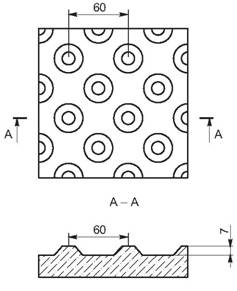 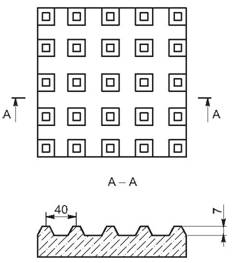 а)б)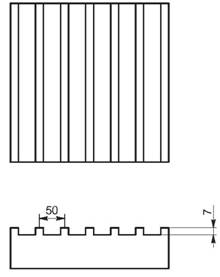 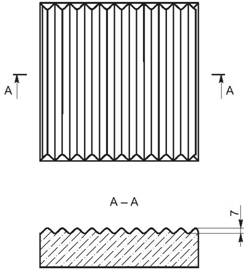 а)б)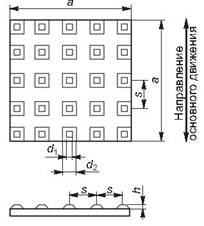 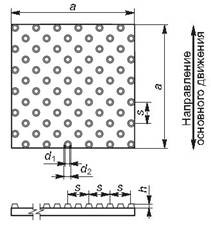 Наименование геометрического параметраНоминальные размеры, ммВысота усеченных конусов (пирамид) h7Диаметр (сторона) верхнего основания усеченного конуса (пирамиды) d115Диаметр (сторона) нижнего основания усеченного конуса (пирамиды) d225Расстояние между центрами двух соседних элементов S:
усеченных конусов
усеченных пирамид
50–60
40а)б)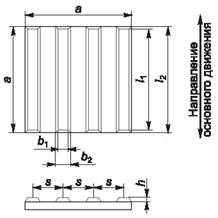 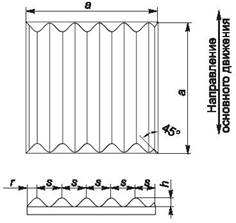 Наименование геометрического параметраНоминальные размеры, ммВысота прямых ребер с плоскими вершинами h7Ширина верхнего основания d115Ширина нижнего основания d225Шаг прямых ребер с плоскими вершинами по осям50Разрыв между концами прямых ребер с плоскими вершинамиНе более 30Высота волны прямого ребра с синусоидальным профилемОт 4 до 5Шаг волны синусоидального профиля50Сторона тактильной плиты с прямыми ребрами синусоидального профиля200, 300, 400, 500«Приложение А(обязательное)Руководитель (директор) строящегося(реконструируемого, сносимого)объекта (технический надзор заказчика)___________________________________подписьфамилия, инициалыПредставитель генподряднойстроительной организации___________________________________подписьфамилия, инициалыПредставитель субподряднойстроительной организации___________________________________подписьфамилия, инициалыПредставитель проектной организации___________________________________подписьфамилия, инициалы».«[2]Р1.03.129-2014 Рекомендации по обустройству строительных площадок при строительстве объектов жилищно-гражданского, промышленного и сельскохозяйственного назначенияУтверждены ОАО «Оргстрой» 10.04.2014 и зарегистрированы РУП «Стройтехнорм» 12.02.2014 № 129.[3]Типовые решения обустройства строительных площадокУтверждены приказом Министерства архитектуры и строительства Республики Беларусь от 28.04.2010 № 140 (актуализированы ОАО «Оргстрой» в 2016 г.).[4]Типовые решения организации бытового городка строительной площадкиУтверждены приказом Министерства архитектуры и строительства Республики Беларусь от 28.04.2010 № 140 (актуализированы ОАО «Оргстрой» в 2016 г.).[5]Типовые решения при разработке строительных генеральных планов на стадии проекта организации строительстваУтверждены приказом Министерства архитектуры и строительства Республики Беларусь от 28.04.2010 № 140 (актуализированы ОАО «Оргстрой» в 2016 г.)».[6]Положением об аттестации юридических лиц и индивидуальных предпринимателей, осуществляющих отдельные виды архитектурной, строительной деятельности, их составляющие, выполнение работ по обследованию зданий и сооруженийУтверждены постановлением Совета Министров Республики Беларусь от 21 марта 2014 г. № 252.